 МИНИСТЕРСТВО ЗДРАВООХРАНЕНИЯ ЧЕЛЯБИНСКОЙ ОБЛАСТИ ГОСУДАРСТВЕННОЕ БЮДЖЕТНОЕ ПРОФЕССИОНАЛЬНОЕ ОБРАЗОВАТЕЛЬНОЕ УЧРЕЖДЕНИЕ «ЗЛАТОУСТОВСКИЙ МЕДИЦИНСКИЙ ТЕХНИКУМ»(ГБПОУ «ЗМТ»)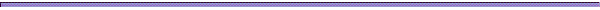 ПАСПОРТ КАБИНЕТАПаспорт кабинета составляется педагогом  кабинетом, отвечающим за кабинет соответственно профилю кабинета и его функциональному назначению.Характеристика кабинета;График работы учебного кабинета;График отработок занятий;Оснащения кабинета;Нормативная документация:   5.1. Нормативно-правовая документация и локальные акты колледжа, регламентирующие деятельность учебного кабинета,  постановления, приказы, инструкции Министерства  образования РФ и Министерства здравоохранения РФ; 6. Учебная документация:ФГОС СПО по профилю дисциплин и /или МДК, ПМ;положение об учебном кабинете;учебно-методический комплекс: рабочие учебные планы, рабочие программы,  тематические учебно-методические карты, презентации, методические разработки теоретических и практических занятий, методические разработки для  внеаудиторной самостоятельной работы студентов, методические указания (положения) по выполнению курсовых и выпускных квалификационных работ (если предусмотрены), методические пособия для самостоятельной работы студентов (рабочая тетрадь, сборники задач, заданий и упражнений, тестовых заданий, комплекты ситуационных заданий, словарь основных терминов и понятий (глоссарий),презентационный материал,  интернет-ресурсы, электронный учебник и т.п.), Фонд оценочных средств (далее – ФОС);7.  Положения   об олимпиадах,  студенческих конкурсах;8.  Инструкция по охране труда, противопожарной безопасности;Гигиенический паспорт кабинета:Количество комнат 1Площадь ______________________________________________________Освещенность _________________________________________________Вентиляция ___________________________________________________Отопление ____________________________________________________Водоснабжение ________________________________________________График работы учебного кабинета(Согласно расписанию преподавателя)График отработок занятийпо   ПМ, МДК Оснащения кабинета № 9Учебно – методическая и справочная литература Памятка пользования кабинетомУчебный кабинет должен быть открыт за 10 минут до начала занятий.Студенты находятся в кабинете в сменной обуви и медицинской форме.Студенты должны находиться в кабинете только в присутствии преподавателя.Кабинет должны проветривать каждую перемену.СХЕМА КАБИНЕТАРАССМОТРЕНОна заседании ЦМК«_____» _______________20_____г.Протокол № _______Председатель ЦМК _____________           УТВЕРЖДАЮзаместитель директора ГБПОУ «ЗМТ» по учебной работе_______________  /Р.Р. Котова/«_____» _______________20_____г.Наименование кабинета:Медицинский и социальный уходНомер кабинета:9ФИО педагога, ответственного за кабинет:Короленок А.А.ДатаВремяГруппа№ п/пНаименование разделаКоличествоОбщее оборудование кабинетаОбщее оборудование кабинетаОбщее оборудование кабинета1.Стол преподавателя12.Стол обучающегося153.Стулья304.Шкаф15.Доска1Технические средства обученияТехнические средства обученияТехнические средства обучения1.Компьютер12.МФУ13.Интерактивная доска14.Телевизор15.Проектор1Программно – методическое обеспечение кабинета Программно – методическое обеспечение кабинета Программно – методическое обеспечение кабинета 1.Рабочие программы по ПМ. 01 « Осуществление профессионального ухода за пациентом»Специальность:                 31.02.01  Лечебное дело            34.02.01  Сестринское дело            31.02.02  Акушерское дело            31.02.03  Лабораторная диагностика            33.02.01  ФармацияИмеется2.Фонд оценочных средств Специальность:             31.02.01  Лечебное дело             34.02.01   Сестринское дело             31.02.02   Акушерское дело             31.02.03   Лабораторная диагностика             33.02.01    ФармацияИмеется3.Учебно – методическая документация:3.1.УМК по теме:--3.2.Аудио-видео пособия:--3.3.КОС:--3.4.Методические рекомендации для работы со обучающимися:--4.Учебно – наглядное оборудование:4.1.Таблицы:--4.2.Фантомы, муляжи для отработки практических навыков данного кабинета:- Муляж по теме «Стомы»- Муляжи для отработка практических навыков постановки инъекций- 1 шт5 шт4.3.Оборудование медицинского назначения:- Кровать многофункциональная- Кушетка- Столики для процедурного кабинета- 1 шт1 шт2 шт4.4. Расходный материал для отработки практических навыков:- шприцы- игры - 20 шт20 шт4.5. Мебель медицинского назначения:- шкаф медицинский- Витрины аптечные1 шт1 шт№ п/пНаименование (автор, издательство, год издания)КоличествоНормативная литератураНормативная литератураНормативная литература1.СанПиН2.Приказы3.Пртоколы4. Инструкция, журнал по ТБ и ПБ для
обучающихсяУчебная литератураУчебная литератураУчебная литература1.2.3.Справочная литератураСправочная литератураСправочная литература1.2.3.